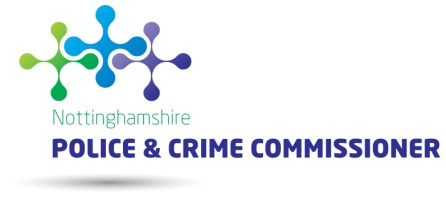 Application to become a Member of the Nottinghamshire Police and Crime CommissionerAudit and Scrutiny PanelCompleted forms should be marked ‘Private and Confidential’ and returned to:Nottinghamshire Police and Crime Commissioner’s OfficeArnot Hill HouseArnot Hill ParkArnoldNottinghamNG5 6LUOr email to: nopcc@nottinghamshire.pnn.police.ukClosing Date for receipt of Applications is: Friday 12 April 2019Please continue on a separate sheet if required.Please continue on a separate sheet if requiredPlease continue on a separate sheet if requiredPlease sign and date this formI declare that the information I have given is true and complete.Signed: 		Dated:	Appointments will be subject to applicants completing a vetting questionnaire and receiving the necessary clearance.Please indicate where / how you heard about this vacancy:If you have any queries or require further information please contact nopcc@nottinghamshire.pnn.police.uk  or Telephone 0115 844 5998Police & Crime Commissioner for NottinghamshireMONITORING QUESTIONNAIREThe Police and Crime Commissioner is firmly committed to promoting equality of opportunity for all local people and communities, irrespective of gender, ethnic origin, disability, religious belief, sexual orientation, age or any other irrelevant factor. We therefore ask you to complete this questionnaire to enable us to monitor the effectiveness and fairness of our policy and processes. This information is for statistical monitoring purposes only. It will not form part of the selection process.		Current Working HoursEthnic OriginReligious Belief or FaithGender	Sexual OrientationGender Identity (Optional)If you identify as transsexual or transgender (in that you have effected a permanent change of gender identity) or as intersex, please state which group you identify withDISABILITYUnder the Disability Discrimination Act 1995 and Disability Discrimination Act (Amendment) 2005, a person is disabled if they have (or have recovered from) a physical or mental impairment (including learning disabilities) which has a substantial and long-term adverse effect on their ability to carry out normal day-to-day activities such as those involving mobility, manual dexterity, physical co-ordination, speech, hearing, eyesight or communication, or a permanent condition which is controlled by medication, e.g. diabetes or epilepsy. Individuals with HIV, cancer or multiple sclerosis are automatically treated as disabled.Thank you for completing this formPersonal DetailsPersonal DetailsPersonal DetailsPersonal DetailsPersonal DetailsSurname:Surname:Forenames:Previously:Previously:Previously:Title:(Mr/Mrs/Miss etc)Date of Birth:Place of Birth:Nationality:National Insurance No:      National Insurance No:      We can only consider candidates who have been resident in the UK for the last three consecutive years. You should inform us if, whilst in the UK, you spent more than six months overseas. We can only consider candidates who have been resident in the UK for the last three consecutive years. You should inform us if, whilst in the UK, you spent more than six months overseas. We can only consider candidates who have been resident in the UK for the last three consecutive years. You should inform us if, whilst in the UK, you spent more than six months overseas. Have you resided in the UK for the past three consecutive years?Yes No If you are a Commonwealth Citizen or a foreign national, is your stay in the UK free of restrictions?Yes No If no, please give details:If no, please give details:If no, please give details:Current Home Address: (include post code)Current Home Address: (include post code)Current Home Address: (include post code)Current Home Address: (include post code)Date From:Date To:If you have lived at the above address less than five years, please provide details of your previous address(es) below If you have lived at the above address less than five years, please provide details of your previous address(es) below If you have lived at the above address less than five years, please provide details of your previous address(es) below If you have lived at the above address less than five years, please provide details of your previous address(es) below Previous Address: (include post code)Previous Address: (include post code)Previous Address: (include post code)Previous Address: (include post code)Date From:Date To:Telephone:Mobile:Email Address:Employment HistoryEmployment HistoryEmployment HistoryEmployment HistoryPlease provide details of full-time and part-time employment, as well as any voluntary work, career breaks, or any work you do or have done in the local community within the last three years. Please provide details of full-time and part-time employment, as well as any voluntary work, career breaks, or any work you do or have done in the local community within the last three years. Please provide details of full-time and part-time employment, as well as any voluntary work, career breaks, or any work you do or have done in the local community within the last three years. Please provide details of full-time and part-time employment, as well as any voluntary work, career breaks, or any work you do or have done in the local community within the last three years. Name and address of current employer:Name and address of current employer:Name and address of current employer:Name and address of current employer:Post Held:Responsibilities:Responsibilities:Responsibilities:Responsibilities:Date From:Date To:Reason for Leaving:Reason for Leaving:Reason for Leaving:Reason for Leaving:Name and address of previous employer:Name and address of previous employer:Name and address of previous employer:Name and address of previous employer:Post Held:Responsibilities:Responsibilities:Responsibilities:Responsibilities:Date From:Date To: Reason for Leaving:Reason for Leaving:Reason for Leaving:Reason for Leaving:QualificationsQualificationsQualificationsQualificationsPlease list details of any educational, professional and/or vocational qualifications. Please list details of any educational, professional and/or vocational qualifications. Please list details of any educational, professional and/or vocational qualifications. Please list details of any educational, professional and/or vocational qualifications. Typei.e. Degree, NVQ, GCSE etcSubjectGrade ObtainedDate ObtainedWork Related Training Courses Work Related Training Courses Work Related Training Courses Course TitleOrganising BodyDates (From  - To)Membership of Professional InstitutionsMembership of Professional InstitutionsPlease indicate membership of any professional bodies.Please indicate membership of any professional bodies.Name of OrganisationType of MembershipRelevant Skills and ExperiencePlease give examples of how your experience would help you demonstrate the following qualities; which may be drawn from your personal, domestic, social or work activities. Within your examples please highlight how you also meet the competencies required for this position, as outlined in the Role Profile. Significant Management Experience in a Large OrganisationAwareness and understanding of Public Sector FinancesExperience of Scrutinising Financial Information and ProcessesKnowledge of Best Practice in Audit and Corporate GovernanceUnderstanding of Risk ControlUnderstanding of the Nolan Principles of Conduct in Public LifeWillingness to give the time commitment (including reading, preparation time and ad hoc meetings)Why do you want to become an Independent Member of the Panel?Please say why you are interested in becoming an Independent Member of the Panel (500 words maximum)ReferencesReferencesReferencesPlease provide details of two people, not related to you, who have agreed to be contacted by us about your application (it would be helpful if one referee was familiar with your community activities). Please provide details of two people, not related to you, who have agreed to be contacted by us about your application (it would be helpful if one referee was familiar with your community activities). Please provide details of two people, not related to you, who have agreed to be contacted by us about your application (it would be helpful if one referee was familiar with your community activities). Reference 1Reference 2Name: Name: Address: (Include post code)Address: (Include post code)Position:Position:Telephone: Telephone: Email: Email: 18 – 2050 – 60Full Time20 – 3060 – 70Part Time30 – 4070 +Retired40 – 50 WhiteBritishAsian or Asian British IndianIrishPakistaniAny other white backgroundBangladeshiAny other Asian backgroundMixedWhite and Black CaribbeanWhite and Black AfricanBlack or Black BritishCaribbeanWhite and AsianAfricanAny other Mixed backgroundAny other Black backgroundOtherAny other ethnic groupChinese or other ethnic groupChineseBuddhistMuslimChristianSikhSTATE DENOMINATION IF YOU WISHHinduNot religiousJewishAny other religious faith or beliefMaleBisexualFemaleGay HeterosexualPrefer not to sayTransexualTransgenderIntersexYesNo